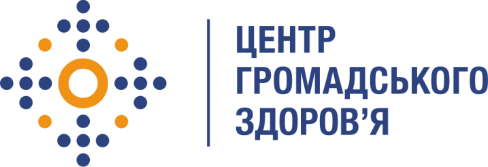 Державна установа 
«Центр громадського здоров’я Міністерства охорони здоров’я України» оголошує конкурс на посаду Фахівця із лабораторної діагностики Груп швидкого реагування в рамках проекту «Надання підтримки Центру громадського здоров’я МОЗ України для зміцнення та розбудови спроможності системи охорони здоров’я для здійснення кращого моніторингу, епідеміологічного нагляду, реагування на спалахи захворювання та їхньої профілактикиНазва позиції: Фахівець із лабораторної діагностики Груп швидкого реагування Інформація щодо установи:Головним завданнями Державної установи «Центр громадського здоров’я Міністерства охорони здоров’я України» (далі – Центр) є діяльність у сфері громадського здоров’я. Центр виконує лікувально-профілактичні, науково-практичні та організаційно-методичні функції у сфері охорони здоров’я з метою забезпечення якості лікування хворих на cоціально-небезпечні захворювання, зокрема ВІЛ/СНІД, туберкульоз, наркозалежність, вірусні гепатити тощо, попередження захворювань в контексті розбудови системи громадського здоров’я. Центр приймає участь в розробці регуляторної політики і взаємодіє з іншими міністерствами, науково-дослідними установами, міжнародними установами та громадськими організаціями, що працюють в сфері громадського здоров’я та протидії соціально небезпечним захворюванням. Завдання:Виконання аналізів і випробувань з матеріалів, що надаються у лабораторних та польових умовахЗбір та обробка сировини відповідно до програми, встановленої вищим керівництвом.Налагодження лабораторного обладнання.Підготовка технічних приладів перед проведенням тих чи інших досліджень.Безпосередню участь в експериментах, здійснення підготовчих, допоміжних операцій, запис результатів в робочий журнал або звіт.Обробка результатів аналізів, їх систематизація та оформлення.Вибірка даних з різних літературних джерел, яка може допомогти в проведенні аналізів, або принесе яку-небудь іншу користь.Виконання обчислень, складання графіків, пов'язаних з проведеними аналізами.Складання технічної та лабораторної документації на вимогу.  Вимоги до професійної компетентності:Повна вища освіта (спеціаліст) або базова вища освіта (бакалавр) Медичного (спеціальністю "Лабораторна діагностика") або Хімічного профілю (хімік-технолог)Володіння основними методами лабораторної діагностики - класичний бактеріологічний, серологічний, визначення складу досліджуваної речовини як у польових так і у лаборатоних умовах.Здатність до командної роботи та роботи на результат.Відмінний рівень роботи з комп’ютером, знання MS Word, MS Excel, MS PowerPoint.Резюме мають бути надіслані електронною поштою на електронну адресу: vacancies@phc.org.ua. В темі листа, будь ласка, зазначте: «280-2021 Фахівець із лабораторної діагностики Груп швидкого реагування»Термін подання документів – до 3 серпня 2021 року, реєстрація документів 
завершується о 18:00.За результатами відбору резюме успішні кандидати будуть запрошені до участі у співбесіді. У зв’язку з великою кількістю заявок, ми будемо контактувати лише з кандидатами, запрошеними на співбесіду. Умови завдання та контракту можуть бути докладніше обговорені під час співбесіди.Державна установа «Центр громадського здоров’я Міністерства охорони здоров’я України»  залишає за собою право повторно розмістити оголошення про вакансію, скасувати конкурс на заміщення вакансії, запропонувати посаду зі зміненими обов’язками чи з іншою тривалістю контракту.